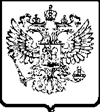 УПРАВЛЕНИЕ ФЕДЕРАЛЬНОЙ АНТИМОНОПОЛЬНОЙ СЛУЖБЫПО РЕСПУБЛИКЕ КАЛМЫКИЯПРОТОКОЛ №2Об итогах заочного обсуждения Общественно-консультативного Совета05.07.2020г.                                                                                                           г. ЭлистаСостав Общественного совета при Управлении Федеральной антимонопольной службе по Республике КалмыкияПюрбеев Олег Дорджиевич – Сопредседатель регионального штаба ОНФ в Республике КалмыкияНимгиров Алексей Геннадьевич – Кандидат экономических наук, доцент кафедры государственного и муниципального управления и права Калмыцкого государственного университета им. Б.Б. ГородовиковаЛазарев Игорь Михайлович – Член общественной палаты Республики Калмыкия, президент фонда Игоря Лазарева по содействию развития  культуры и искусства Корняков Арслан Батаевич – Руководитель регионального отделения Российского союза промышленников и предпринимателейУтнасунова Екатерина Михайловна – Заведующая отделом социальных гарантий и социального партнерства Федерации профсоюзов КалмыкииКусьминов Арслан Борисович – Председатель регионального отделения Общероссийская общественная организация малого и среднего предпринимательства «Опора России»Яковлев Алексей Викторович – Председатель Калмыцкой региональной общественной организации «Общество защиты прав потребителей Республики Калмыкия»Ильянова Надежда Павловна – Президент НО «Торгово-промышленная палата Республики КалмыкияМантеев Сергей Борисович – Председатель Общероссийской общественной организации «Деловая Россия»Дорджиев Байр Мукебенович – Адвокат Калмыцкой Республиканской коллегии адвокатовПОВЕСТКА ЗАСЕДАНИЯ:Оценка эффективности внедрения механизмов реализации принципов открытости, предусмотренных Концепцией открытости федеральных органов исполнительной власти.РЕШИЛИ:1. Принять к сведению проект доклада об оценке эффективности внедрения механизмов реализации принципов открытости, предусмотренных Концепцией открытости федеральных органов исполнительной власти.2. Отметить отсутствие необходимости внесения замечаний и предложений в доклад.